Knowledge QuestionsPlease answer the following knowledge questions related to the unit standard embedded knowledge and assessment criteria and submit your answers using the submission tool. Remember to number the answers according to the question numbers, should you need to attach a document. Save your answers in the following format: Module 2 Knowledge Questions_Full nameYou have one (1) hour to complete this knowledge questionnaire individually based on the theory that you covered in your learner guide and the formative assessments you completed in your learner workbook.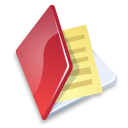 Knowledge QuestionsIndividually complete the following:Knowledge QuestionsIndividually complete the following:Knowledge QuestionsIndividually complete the following:Knowledge QuestionsIndividually complete the following:Unit Standard ReferenceUnit Standard ReferenceUnit Standard ReferenceDemonstrate your understanding of Piaget’s theory by answering these questions:Demonstrate your understanding of Piaget’s theory by answering these questions:Demonstrate your understanding of Piaget’s theory by answering these questions:Demonstrate your understanding of Piaget’s theory by answering these questions:Demonstrate your understanding of Piaget’s theory by answering these questions:Demonstrate your understanding of Piaget’s theory by answering these questions:Demonstrate your understanding of Piaget’s theory by answering these questions:244484 EEK1The first stage of cognitive development is the __________________ stage, which means ___________________________________and which occurs between ____ and ____ years of age.The second stage of cognitive development is the ________________ stage, which means _____________________________________________________ and which lasts from about age _____ to age ________. The third stage of cognitive development is the __________________ stage, which means __________________________________________ and lasts from about ____ to ____ years of age. The fourth stage of cognitive development is the __________________ stage, which begins at about ____ years of age. During this stage, children begin to think in more _________________ ways.(15)The first stage of cognitive development is the __________________ stage, which means ___________________________________and which occurs between ____ and ____ years of age.The second stage of cognitive development is the ________________ stage, which means _____________________________________________________ and which lasts from about age _____ to age ________. The third stage of cognitive development is the __________________ stage, which means __________________________________________ and lasts from about ____ to ____ years of age. The fourth stage of cognitive development is the __________________ stage, which begins at about ____ years of age. During this stage, children begin to think in more _________________ ways.(15)The first stage of cognitive development is the __________________ stage, which means ___________________________________and which occurs between ____ and ____ years of age.The second stage of cognitive development is the ________________ stage, which means _____________________________________________________ and which lasts from about age _____ to age ________. The third stage of cognitive development is the __________________ stage, which means __________________________________________ and lasts from about ____ to ____ years of age. The fourth stage of cognitive development is the __________________ stage, which begins at about ____ years of age. During this stage, children begin to think in more _________________ ways.(15)The first stage of cognitive development is the __________________ stage, which means ___________________________________and which occurs between ____ and ____ years of age.The second stage of cognitive development is the ________________ stage, which means _____________________________________________________ and which lasts from about age _____ to age ________. The third stage of cognitive development is the __________________ stage, which means __________________________________________ and lasts from about ____ to ____ years of age. The fourth stage of cognitive development is the __________________ stage, which begins at about ____ years of age. During this stage, children begin to think in more _________________ ways.(15)The first stage of cognitive development is the __________________ stage, which means ___________________________________and which occurs between ____ and ____ years of age.The second stage of cognitive development is the ________________ stage, which means _____________________________________________________ and which lasts from about age _____ to age ________. The third stage of cognitive development is the __________________ stage, which means __________________________________________ and lasts from about ____ to ____ years of age. The fourth stage of cognitive development is the __________________ stage, which begins at about ____ years of age. During this stage, children begin to think in more _________________ ways.(15)The first stage of cognitive development is the __________________ stage, which means ___________________________________and which occurs between ____ and ____ years of age.The second stage of cognitive development is the ________________ stage, which means _____________________________________________________ and which lasts from about age _____ to age ________. The third stage of cognitive development is the __________________ stage, which means __________________________________________ and lasts from about ____ to ____ years of age. The fourth stage of cognitive development is the __________________ stage, which begins at about ____ years of age. During this stage, children begin to think in more _________________ ways.(15)The first stage of cognitive development is the __________________ stage, which means ___________________________________and which occurs between ____ and ____ years of age.The second stage of cognitive development is the ________________ stage, which means _____________________________________________________ and which lasts from about age _____ to age ________. The third stage of cognitive development is the __________________ stage, which means __________________________________________ and lasts from about ____ to ____ years of age. The fourth stage of cognitive development is the __________________ stage, which begins at about ____ years of age. During this stage, children begin to think in more _________________ ways.(15)The first stage of cognitive development is the __________________ stage, which means ___________________________________and which occurs between ____ and ____ years of age.The second stage of cognitive development is the ________________ stage, which means _____________________________________________________ and which lasts from about age _____ to age ________. The third stage of cognitive development is the __________________ stage, which means __________________________________________ and lasts from about ____ to ____ years of age. The fourth stage of cognitive development is the __________________ stage, which begins at about ____ years of age. During this stage, children begin to think in more _________________ ways.(15)Match the theorists with the theories:Match the theorists with the theories:Match the theorists with the theories:Match the theorists with the theories:Match the theorists with the theories:Match the theorists with the theories:Match the theorists with the theories:244484 EEK1(6)(6)(6)(6)(6)(6)(6)(6)Explain each of the following domains of development.Explain each of the following domains of development.Explain each of the following domains of development.Explain each of the following domains of development.Explain each of the following domains of development.Explain each of the following domains of development.Explain each of the following domains of development.244484 EEK2(10)(10)(10)(10)(10)(10)(10)(10)Describe the concept of “Ubuntu” as it relates to children.Describe the concept of “Ubuntu” as it relates to children.Describe the concept of “Ubuntu” as it relates to children.Describe the concept of “Ubuntu” as it relates to children.Describe the concept of “Ubuntu” as it relates to children.Describe the concept of “Ubuntu” as it relates to children.Describe the concept of “Ubuntu” as it relates to children.244484.1(4)(4)(4)(4)(4)(4)(4)(4)Explain the importance of language and communication in the learning process.Explain the importance of language and communication in the learning process.Explain the importance of language and communication in the learning process.Explain the importance of language and communication in the learning process.Explain the importance of language and communication in the learning process.Explain the importance of language and communication in the learning process.Explain the importance of language and communication in the learning process.119471 EEK1 (5) (5) (5) (5) (5) (5) (5) (5)Why is summarising such an effective strategy for learning? List three (3) more strategies that facilitate learning.Why is summarising such an effective strategy for learning? List three (3) more strategies that facilitate learning.Why is summarising such an effective strategy for learning? List three (3) more strategies that facilitate learning.Why is summarising such an effective strategy for learning? List three (3) more strategies that facilitate learning.Why is summarising such an effective strategy for learning? List three (3) more strategies that facilitate learning.Why is summarising such an effective strategy for learning? List three (3) more strategies that facilitate learning.Why is summarising such an effective strategy for learning? List three (3) more strategies that facilitate learning.119471 EEK1(5)(5)(5)(5)(5)(5)(5)(5)Define the concept of an occupational environment/workplace context in your own words and describe how the ECD environment impacts on one are learning.            Define the concept of an occupational environment/workplace context in your own words and describe how the ECD environment impacts on one are learning.            Define the concept of an occupational environment/workplace context in your own words and describe how the ECD environment impacts on one are learning.            Define the concept of an occupational environment/workplace context in your own words and describe how the ECD environment impacts on one are learning.            Define the concept of an occupational environment/workplace context in your own words and describe how the ECD environment impacts on one are learning.            Define the concept of an occupational environment/workplace context in your own words and describe how the ECD environment impacts on one are learning.            Define the concept of an occupational environment/workplace context in your own words and describe how the ECD environment impacts on one are learning.            119471 EEK2(5)(5)(5)(5)(5)(5)(5)(5)TotalTotalTotalTotalTotalTotal/ 50/ 50Assessor signatureAssessor signatureModerator signature